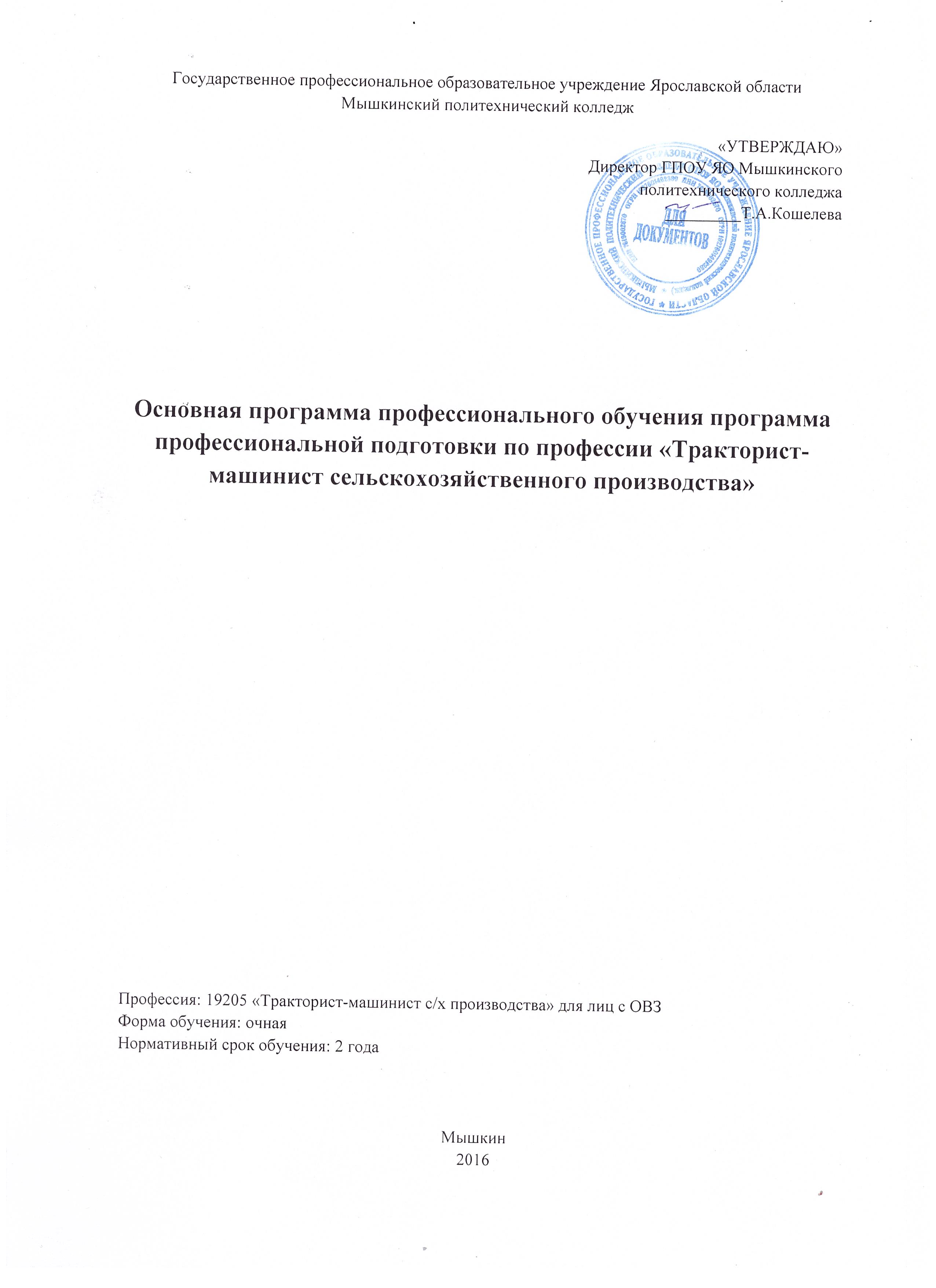 ОБЩИЕ ПОЛОЖЕНИЯНормативно-правовые основы разработки образовательной программы профессиональной подготовки  (для лиц с ОВЗ)       Образовательная программа профессиональной подготовки, реализуемая в ГПОУ ЯО Мышкинский политехнический колледж по рабочей профессии 19205 «Тракторист-машинист сельскохозяйственного производства» категории «В», «С», представляет собой систему документов, разработанную и утвержденную образовательным учреждением с учетом требований рынка труда на основе законодательных и нормативных актов.           Нормативную правовую основу разработки образовательной программы профессиональной подготовки (далее по тексту – ОППП) составляют:Федеральный закон «Об образовании в Российской Федерации» от 29.12.2012г. № 273-ФЗ;Федеральный государственный образовательный стандарт среднего профессионального образования по профессии 35.01.13 Тракторист-машинист сельскохозяйственного производства (приказ МО РФ от 02.08.2013г. №798)Приказ Министерства образования и науки РФ от 09.04.2015 №390 "О внесении изменений в федеральные государственные образовательные стандарты среднего профессионального образования";Приказ Минобрнауки РФ от 18.04.2013 №291 «Об утверждении Положения о практике обучающихся, осваивающих основные профессиональные образовательные программы среднего профессионального образования»;Приказ Минобрнауки от 14.06.2013 №464 «Об утверждении Порядка организации и осуществления образовательной деятельности по образовательным программам среднего профессионального образования»; Приказ Министерства образования и науки РФ от 29.10.2013 №1189 "Об утверждении перечней профессий и специальностей среднего профессионального образования"; Приказ Министерства образования и науки РФ от 16.08.2013 г. №968 «Об утверждении Порядка проведения государственной итоговой аттестации по образовательным программам среднего профессионального образования»; Приказ Министерства образования и науки РФ от 05.06.2014 №632 "Об установлении соответствия профессий и специальностей среднего профессионального образования, перечни которых утверждены приказом Министерства образования и науки РФ от 29.10.2013 №1199, профессиям начального профессионального образования, перечень которых утвержден приказом Министерства образования и науки РФ от 28.09.2009 №234, и специальностям среднего профессионального образования, перечень которых утвержден приказом Министерства образования и науки РФ от 28.09.2009 №355";Приказ Министерства образования и науки от 05.03.2004 №1089 "Об утверждении федерального компонента государственных образовательных стандартов начального общего, основного общего и среднего (полного) общего образования"; Письмо Министерства образования и науки РФ №03-1180 от 29.05.2007 "Рекомендации по реализации образовательной программы среднего (полного) общего образования в образовательных учреждениях начального профессионального и среднего профессионального образования в соответствии с Федеральным базисным учебным планом и примерными учебными планами для образовательных учреждений Российской Федерации, реализующих программы общего образования"; Письмо Министерства образования и науки РФ №12-696 от 20.10.2010 "Разъяснения по формированию учебных планов ОПОП НПО/СПО"; Устав ГПОУ ЯО Мышкинский политехнический колледжЛокальные актыОбщая характеристика образовательной программы профессиональной подготовкиОбразовательная программа регламентирует цели, ожидаемые результаты, содержание, условия и технологии реализации образовательного процесса, оценку качества подготовки слушателя по данной ОП и включает в себя: учебный план, пояснительную записку к учебному плану, рабочие программы предметов и другие материалы, обеспечивающие качество подготовки слушателей.Цель (миссия)ОППП по рабочей профессии имеет своей целью развитие у слушателей личностных качеств, а также формирование общекультурных универсальных и профессиональных компетенций в соответствии с требованиями нормативно-правовой документации по профессиональной подготовке.1.2.2. Срок обученияСрок освоения ОППП по рабочей профессии 19205 «Тракторист-машинист сельскохозяйственного производства» (для лиц с ОВЗ) в соответствии с программой профессиональной подготовки составляет 1год и 10 месяцев.1.2.3. Трудоемкость-общеобразовывающие (коррекционные) предметы  460 часов- профессиональная подготовка – 2110 часовХарактеристика профессиональной деятельности выпускников, обучающихся по образовательной   программе профессиональной подготовки19205 «Тракторист-машинист сельскохозяйственного производства» (для лиц с ОВЗ)Область и объекты профессиональной деятельностиУправление тракторами для производства работ с прицепными приспособлениями и устройствами с соблюдением правил дорожного движения. Оказание первой медицинской помощи. Выявление и устранение неисправностей в работе тракторов. Производство текущего ремонта и участие во всех видах ремонта обслуживаемого трактора и прицепных устройств. Наблюдение за погрузкой, креплением и разгрузкой транспортируемых грузов. Управление самоходными сельскохозяйственными машинами с соблюдением правил дорожного движения. Оказание первой медицинской помощи. Выполнение работ по уборке сельскохозяйственных культур с соблюдениемагротехнических требований. Выявление и устранение неисправностей в работе самоходных сельскохозяйственных машин. Проведение технического обслуживания и ремонта самоходных сельскохозяйственных машин. Подготовка и постановка самоходных сельскохозяйственных машин на хранение. Виды профессиональной деятельности выпускникаПрофессиональные знания и навыки категорий «С», «В» позволяют ему выявлять и устранять неисправности в работе трактора, производить текущий ремонт и участвовать во    всех видах ремонта обслуживаемого трактора и прицепных устройств; КОМПЕТЕНЦИИ ВЫПУСКНИКА ПО РАБОЧЕЙ ПРОФЕССИИ, ФОРМИРУЕМЫЕ В РЕЗУЛЬТАТЕ ОСВОЕНИЯ ДАННОЙ ОБРАЗОВАТЕЛЬНОЙ ПРОГРАММЫ ПРОФЕССИОНАЛЬНОЙ ПОДГОТОВКИДолжен обладать общими компетенциями, включающими в себя способность: ОК 1. Понимать сущность и социальную значимость своей будущей профессии, проявлять к ней устойчивый интерес. ОК 2. Организовывать собственную деятельность, выбирать типовые методы и способы выполнения профессиональных задач, оценивать их эффективность и качество. ОК 3. Принимать решения в стандартных и нестандартных ситуациях и нести за них ответственность. ОК 4. Осуществлять поиск и использование информации, необходимой для эффективного выполнения профессиональных задач, профессионального и личностного развития. ОК 5. Использовать информационно – коммуникационные технологии в профессиональной деятельности. ОК 6. Работать в коллективе и в команде, эффективно общаться с коллегами, руководством, потребителями. ОК 7. Брать на себя ответственность за работу членов команды (подчиненных), за результат выполнения заданий. ОК 8. Самостоятельно определять задачи профессионального и личностного развития, заниматься самообразованием, осознанно планировать повышение квалификации. ОК 9. Ориентироваться в условиях частой смены технологий в профессиональной деятельности. Должен обладать профессиональными компетенциями, соответствующими основнымвидам профессиональной деятельности: ПК 1.1. Выявлять и устранять неисправности в работе тракторов всех категорий.ПК 1.2. Производить текущий ремонт и участвовать во всех видах ремонта обслуживаемого трактора и прицепных устройств.ПК 1.3. Выполнение работы на зерноуборочных и специальных самоходных сельскохозяйственных машинах.ПК 1.4. Подготовка и постановка самоходных сельскохозяйственных машин на хранения.ДОКУМЕНТЫ, РЕГЛАМЕНТИРУЮЩИЕ СОДЕРЖАНИЕ И ОРГАНИЗАЦИЮ ОБРАЗОВАТЕЛЬНОГО ПРОЦЕССА ПРИ РЕАЛИЗАЦИИ ОБРАЗОВАТЕЛЬНОЙ ПРОГРАММЫ ПРОФЕССИОНАЛЬНОЙ ПОДГОТОВКИ 19205 «Тракторист-машинист сельскохозяйственного производства»В соответствии с нормативными и законодательными и актами, указанными в разделе 1.1, содержание и организация образовательного процесса регламентируется учебным планом, рабочими программами учебных дисциплин, материалами, обеспечивающими качество подготовки слушателей, а также методическими материалами, обеспечивающими реализацию соответствующей образовательной программы.Аннотации к рабочим программам образовательной программы профессиональной подготовки 19025 Тракторист-машинист сельскохозяйственного производства (срок обучения 1год 10 месяцев) (для лиц с ОВЗ)Аннотации к общеобразовывающим (коррекционным) предметам1.Русский язык (80 часов)Данная Программа составлена для обучающихся , имеющих нарушения интеллекта, и раскрывает содержание коррекционно-педагогической работы по русскому языку и развитию письменной речи. Данная программа раскрывает содержание коррекционно-педагогической работы по русскому языку и литературному чтению. Реализация Рабочей программы предусматривает обучение учащихся, имеющих нарушения интеллекта, в соответствии с Законом об Образовании РФ 2013 года Данная Рабочая программа составлена для обучения учащихся специальной (коррекционной) школы-интерната VIII вида на уроках русского языка и литературного чтения. Составлена в соответствии с программно-методическим обеспечением с углубленной трудовой подготовкой в специальных (коррекционных) образовательных учреждениях VIII вида: под редакцией А.М.Щербаковой. –Москва, 2004. Учебный материал по русскому языку остаётся в объёме ранее изученного в 5-9 классах. Он даётся в определённой последовательности в виде повторения тех разделов, которые будут актуальными для решения задач развития и формирования деловой и творческой письменной речи у обучающихся с ограниченными возможностями здоровья. Предлагаемая программа представляет собой интегрированный курс русского языка и делового и творческого письма. Курс русского языка включает в себя набор необходимых жизненно значимых теоретических сведений по грамматике, орфографии, синтаксису. При этом повторение материала русского языка основывается на тематике социально-бытовой ориентировкиЦель: обеспечить языковое развитие учащихся с ограниченными возможностями здоровья: помочь им овладеть речевой деятельностью на родном языке через полноценное восприятие и понимание письменной и устной речи, пользоваться им в жизни как основным средством общения. А также сформировать умения и навыки грамотного письма. Ведущие задачи: - постепенное накопление, обогащение словарного запаса учащихся путём пополнения активного словаря новыми словами, а также качественное уточнение значений слова, знакомство с многозначностью слова, синонимическим рядом; - формирование у учащихся навыков творческого письма и оформления деловых бумаг; - получение навыков владения популярных жанров письменной речи как самых необходимых жизненно важных умений; - быть социально адаптированными в плане общего развития и сформированности нравственных качеств. Основной формой организации учебного процесса является урок. Реализуются следующие типы уроков: - урок изучения и первичного закрепления новых знаний; - урок закрепления знаний и способов деятельности; - урок комплексного применения знаний и способов деятельности; - урок обобщения и систематизации знаний и способов деятельности; -урок контроля и оценки знаний. Виды и формы контроля: текущий контроль осуществляется на уроках в форме устного опроса, самостоятельных и практических работ, письменных проверочных работ, тестирования. Итоговый контроль по изученной теме осуществляется в форме диктанта с грамматическим заданием. Данная Рабочая программа рассчитана на 80 часов в год. Для проведения контрольных работ (диктантов) - 6 часов. Для письменных работ по развитию речи (сочинение, изложение) – 1 час. Тест – 1Эффективное поведение на рынке труда (58 часов)Рабочая программа по эффективному поведению на рынке труда разработана на основе Федерального государственного образовательного стандарта по специальности тракторист-машинист с/х производстваОбласть применения программы. Рабочая программа учебной дисциплины является частью основной программы профессиональной подготовки по профессии 19205 «тракторист машинист с/х производства»  ГПОУ ЯО Мышкинский политехнический колледж в соответствии.Цели и задачи дисциплины -требования к результатам освоения дисциплины: Обучающийся владеет общими универсальными технологиями деятельности, позволяющими осуществлять эффективное трудоустройство и планировать профессиональную карьеру. В результате освоения дисциплины у обучающихся формируются компетенции:  1.Понимать сущность и социальную значимость своей будущей профессии, проявлять к ней устойчивый интерес. 2.Организовывать собственную деятельность, выбирать типовые методы и способы выполнения профессиональных задач, оценивать их эффективность и качество. 3. Принимать решения в стандартных и нестандартных ситуациях и нести за них ответственность. 4. Осуществлять поиск и использование информации, необходимой для эффективного выполнения профессиональных задач, профессионального и личностного развития. 5. Использовать информационно-коммуникационные технологии в профессиональной деятельности.6. Работать в коллективе и команде, эффективно общаться с коллегами, руководством, потребителями. 7. Брать на себя ответственность за работу членов команды (подчиненных), результат выполнения заданий. 8. Самостоятельно определять задачи профессионального и личностного развития, заниматься самообразованием, осознанно планировать повышение квалификации. 9. Ориентироваться в условиях частой смены технологий в профессиональной деятельности. 10. Исполнять воинскую обязанность, в том числе с применением полученных профессиональных знаний (для юношей). В результате освоения дисциплины обучающийся должен уметь: - давать аргументированную оценку степени востребованности специальности на рынке труда; - аргументировать целесообразность использования элементов инфраструктуры для поиска работы; - задавать критерии для сравнительного анализа информации для принятия решения о поступлении на работу;- составлять структуру заметок для фиксации взаимодействия с потенциальным работодателем; - составлять резюме с учетом специфики работодателя; - применять основные правила ведения диалога с работодателем в модельных условиях; - корректно отвечать на «неудобные вопросы» потенциального работодателя; - оперировать понятиями «горизонтальная карьера» и «вертикальная карьера»; - объяснять причины, побуждающие работника к построению карьеры; -анализировать (формулировать) запрос на внутренние ресурсы для профессионального роста в заданном (определенном) направлении; - давать оценку в соответствии с трудовым законодательством законности действий работодателя и работника в произвольно заданной ситуации, пользуясь Трудовым кодексом РФ и нормативными правовыми актами. В результате освоения дисциплины обучающийся должен знать: - источники информации и их особенности; - как происходят процессы получения, преобразования и передачи информации; - возможные ошибки при сборе информации и способы их минимизации; - обобщенный алгоритм решения различных проблем; - как происходит процесс доказательства; - выбор оптимальных способов решения проблем, имеющих различные варианты разрешения; - способы представления практических результатов; - выбор оптимальных способов презентаций полученных результатов. Социальная адаптация(104 часа)Данная программа разработана на основании программы специальных (коррекционных) образовательных учреждений VIII вида и регионального базисного учебного плана.Программа по социальной адаптации для учащихся с двухлетним сроком обучения разработана на основе: Программы специального (коррекционного) образовательного учреждения 8 типа, рекомендованной Министерством образования Российской Федерации в 2003 году,  Девяткова Т.А. «Социально-бытовая ориентировка в специальных (коррекционных) образовательных учреждениях VIII вида» и учитывает возрастные особенности учащихся ГПОУ ЯО Мышкинского политехнического колледжа  Регионального базисного учебного плана. Данный учебный предмет введен в учебный план групп, обучающихся по профессии «Тракторист – машинист с/х производства». Согласно часам, которые предоставлены учебным планом групп, на изучение «социальной адаптации» отведено 104 часаИтоговая аттестация проводится в виде итоговой контрольной работы. Цели и задачи курса:-Подготовка учащихся к их самостоятельной жизни в обществе. -Развивать навыки адаптироваться в окружающем мире, найти свое место в обществе-Воспитывать чувство коллективизма и ответственности за себя и товарищей на занятиях, требующих совместной деятельности (ролевые игры, бригадные практические работы) -Воспитывать самостоятельность, трудолюбие, аккуратность -Способствовать развитию эстетического вкуса и этических норм поведения В связи с тем, что учащимися коррекционных групп предмет СБО изучался в коррекционной школе, программа предусматривает углубленное изучение уже знакомого детям материала. При изучении курса социальная адаптация  предусмотрено использование следующих форм:  групповое занятие  урок-беседа  практическая работа  экскурсии.Аннотации к программам профессиональной подготовкиАннотация к программе  предмета «Охрана труда» (57 часов)1.ВВЕДЕНИЕЦель	преподавания	учебной	дисциплины	«Охрана труда» Задачи изучениядисциплины. Формы и методы работы. Общие требования к формируемым знаниям и умениям. Роль дисциплины в профессиональной подготовке специалистов. Вопросы охраны труда в конституции РФ. Основы законодательства о труде.Вопросы охраны труда в Трудовом кодексе. Типовые правила внутреннего трудовогораспорядка для рабочих и служащих. Правила и нормы по охране труда . Инструкция по охране труда на автомобильном транспорте.Система стандартов безопасности труда. Значение и место ССБТ в улучшении условий труда.2.ОРГАНИЗАЦИЯ РАБОТЫ ПО ОХРАНЕ ТРУДА НА ПРЕДПРИЯТИИ Система управленияохраной труда. Объект и орган управления. Функции и задачи управления.Права и обязанности должностных лиц по охране труда, должностные инструкции работников технической службы. Планирование мероприятий по охране труда.Ведомственный, государственный и общественный надзор и контроль за охраной труда в предприятии. Ответственность за нарушение охраны труда. Стимулирование за работу по охране труда.3.ВОЗДЕЙСТВИЕ НЕГАТИВНЫХ ФАКТОРОВ НА ЧЕЛОВЕКА И ИХ ИДЕНТИФИКАЦИЯФизические, химические, биологические, психофизические опасные вредные производственные факторы. Воздействие опасных вредных произведенных факторов на организм человека.Предельно допустимая концентрация вредных веществ в воздухе производственныхпомещений. Контролирование санитарно-гигиенических условий) труда. Меры безопасности при работе с вредными веществами.4.МЕТОДЫ И СРЕДСТВА ЗАЩИТЫ ОТ ОПАСНОСТЕЙ. Механизация производственных процессовдистанционное управление, защита от источников тепловых излучений, средства личной гигиены, устройство эффективной вентиляции и отопления.Средства индивидуальной защиты. Порядок обеспечения работников ИСЗ.5.ПРЕДУПРЕЖДЕНИЕ ПРОИЗВОДСТВЕННОГО ТРАВМАТИЗМА И ПРОФЕССИОНАЛЬНЫХЗАБОЛЕВАНИЙ.Основные причины производственного травматизма и профессиональных заболеванийТипичные несчастные случаи .Обучение работников безопасности труда. Проверка знаний правил, норм и инструкций по охране труда. Задачи и формы пропаганды охраны труда.Обеспечение оптимальных режимов труда и отдыха механизаторов и ремонтных рабочих. Работы с вредными условиями труда.6. ТРЕБОВАНИЯ ТЕХНИКИ БЕЗОПАСНОСТИ ПРИ ТЕХНИЧЕСКОМ ОБСЛУЖИВАНИИ И РЕМОНТ ТРАКТОРОВ.Общие требования безопасности при техническом обслуживании и ремонте тракторов. Требования безопасности при уборке и мойке тракторов, агрегатов и деталей.Правила безопасности при  выполнении слесарных работ.ТРЕБОВАНИЯ ТЕХНИКИ БЕЗОПАСНОСТИ ПРИ ЭЕКСПЛУАТАЦИИ МАШИН.Требования техники безопасности при эксплуатации тракторов и сельхозмашин.ЭЛЕКТРОБЕЗОПАСНОСТЬДействие электротока на организм человека. Технические способы и средства защиты от поражения электротоком.Правила эксплуатации электроустановок, электроинструмента и переносимых светильников. Защита от опасного воздействия статического электричества.ПОЖАРНАЯ БЕЗОПАСНОСТЬ И ПОЖАРНАЯ ПРОФИЛАКТИКАЗадачи пожарной профилактики. Организация пожарной охраны. Ответственные лица за пожарную безопасность. Обучение вопросам пожарной безопасности. Первичные средства пожаротушения. Эвакуация людей и транспорта при пожаре.Аннотация к программе предмета «Тракторы»Место дисциплины в структуре образовательной программы профессиональной подготовки: дисциплина входит в состав программ профессиональной подготовки.Цели и задачи дисциплины – требования к результатам освоения дисциплины: В результате освоения дисциплины обучающийся должен знать: - устройство, принцип действия и технические характеристики основных марок тракторов и сельскохозяйственных машин; - мощность обслуживаемого двигателя и предельную нагрузку прицепных приспособлений;- правила комплектования машинно-тракторных агрегатов в растениеводстве и животноводстве -правила работы с прицепными приспособлениями и устройствами; -проведение ЕТО колесных и гусеничных тракторов;-проведение ТО № 1 колесных и гусеничных тракторов; -проведение технического обслуживания с/х машин и оборудования Количество часов на освоение программы дисциплины: максимальной учебной нагрузки обучающегося 121 час.Аннотация к программе « Сельскохозяйственные машины» (86 часов)Место дисциплины в структуре образовательной программы профессиональной подготовки: дисциплина входит в состав программ профессиональной подготовки.Цели и задачи дисциплины – требования к результатам освоения дисциплины: В результате освоения дисциплины обучающийся должен знать - правила комплектования машинно-тракторных агрегатов в растениеводстве и животноводстве - правила работы с прицепными приспособлениями и устройствами; - методы и приемы выполнения агротехнических и агрохимических работ; - средства и виды технического обслуживания сельскохозяйственных машин и оборудования; - способы выявления и устранения дефектов в работе сельскохозяйственных машин и оборудования - правила погрузки, укладки, строповки и разгрузки различных Количество часов на освоение программы дисциплины: максимальной учебной нагрузки обучающегося 86 часАннотация программы предмета«Правила дорожного движения и безопасность дорожного движения»(98 часов)Область применения рабочей программы Рабочая программа разработана на основе Федерального образовательного стандарта (далее - ФГОС) по профессии. «Тракторист-машинист сельскохозяйственного производства», соответствующих профессиональных компетенций (ПК): 1. Управлять трактором и с/х машинами 2. Выполнять работы по транспортировке грузов и перевозке пассажиров. 3 .Осуществлять техническое обслуживание транспортных средств в пути следования. 4. Устранять мелкие неисправности, возникающие во время эксплуатации транспортных средств. 5. Работать с документацией установленной формы. 6.Проводить первоочередные мероприятия на месте дорожно-транспортного происшествия. 	Цели и задачи предмета - требования к результатам освоения С целью овладения указанным видом профессиональной деятельности и соответствующими профессиональными компетенциями обучающийся в ходе освоения программы профессиональной подготовки  должен: -иметь практический опыт управления трактором и с/х машинами уметь:- соблюдать Правила дорожного движения; - безопасно управлять транспортными средствами в различных дорожных и метеорологических условиях; - уверенно действовать в нештатных ситуациях; - управлять своим эмоциональным состоянием, уважать права других участников дорожного движения, конструктивно разрешать межличностные конфликты, возникшие между участниками дорожного движения; - выполнять контрольный осмотр транспортных средств перед выездом и при выполнении поездки; - заправлять транспортные средства горюче-смазочными материалами и специальными жидкостями с соблюдением экологических требований; - устранять возникшие во время эксплуатации транспортных средств мелкие неисправности, не требующие разборки узлов и агрегатов, с соблюдением требований техники безопасности; - соблюдать режим труда и отдыха; обеспечивать прием, размещение, крепление и перевозку грузов, а также безопасную посадку, перевозку и высадку пассажиров; - получать, оформлять и сдавать путевую и транспортную документацию; принимать возможные меры для оказания первой помощи пострадавшим при дорожно-транспортных происшествиях; - соблюдать требования по транспортировке пострадавших; использовать средства пожаротушения. знать: - основы законодательства в сфере дорожного движения, Правила дорожного движения; - правила эксплуатации транспортных средств; правила перевозки грузов и пассажиров; - виды ответственности за нарушение Правил дорожного движения, правил эксплуатации транспортных средств и норм по охране окружающей среды в соответствии законодательством Российской Федерации; - назначение, расположение, принцип действия основных механизмов и приборов транспортных средств; - правила техники безопасности при проверке технического состояния транспортных средств, проведении погрузочно-разгрузочных работ;- порядок выполнения контрольного осмотра транспортных средств перед поездкой и работ по его техническому обслуживанию;  - перечень неисправностей и условий, при которых запрещается эксплуатация транспортных средств или их дальнейшее движение; - приемы устранения неисправностей и выполнения работ по техническому обслуживанию;- правила обращения эксплуатационными материалами; требования, предъявляемые к режиму труда и отдыха, правила и нормы охраны труда и техники безопасности; - основы безопасного управления транспортными средствами; - порядок оформления путевой и товарно-транспортной документации порядок действий водителя в нештатных ситуациях; - комплектацию аптечки, назначение и правила применения входящих в ее состав средств; - приемы и последовательность действий по оказанию первой помощи пострадавшим при дорожно-транспортных происшествиях; правила применения средств пожаротушения.Аннотация к программе «Оказание первой медицинской помощи»(25 часов)ОБЩИЕ ПОЛОЖЕНИЯ. ОСНОВЫ АНАТОМИИ ФИЗИОЛОГИИ ЧЕЛОВЕКАДорожно-транспортный травматизм. Система организации оказания медицинской помощи пострадавшим. Правовые аспекты в вопросах оказания доврачебной медицинской помощи пострадавшим.Организм как целое. Органы дыхания, их значение для деятельности человека. Сердечно- сосудистая система. Сердце и его функции. Характеристика сосудов (артерий, вен, капилляров). Расположение основных кровеносных сосудов, места для прижатия артерий. Пульс, его характеристика, места прощупывания. Основные понятия об органах пищеварения. Опорно-двигательный аппарат: позвоночник, таз, грудная клетка, кости конечностей, суставы. Мышцы и связки. Центральная нервная система.ПЕРВАЯ ПОМОЩЬ ПОСТРАДАВШИМ ПРИ НЕСЧАСТНЫХ СЛУЧАЯХ НА ДОРОГАХСостояние, опасное для жизни человека.Первая помощь пострадавшим при несчастных случаях на дорогах. Остановка дыхания. Причины и признаки. Техника освобождения дыхательных путей. Техника искусственного дыхания. Способ ”рот в рот“. Остановка сердца. Причины и признаки. Техника проведения непрямого массажа сердца. Сочетание проведения непрямого массажа сердца с искусственным дыханием. Кровотечение, его виды и признаки. Первая помощь. Раны. Раневые инфекции. Асептическая повязка. Тепловой (солнечный) удар. Обморок. Признаки. Первая помощь. Ожоги термические химическиеОбморожения. Первая помощь. Поражение электрическим током. Отравление Угарным газом. Признаки и причины. Первая помощь. Отравление этилированным бензином и антифризом. Признаки. Первая помощь.Первая помощь при травмах. Ушибы, растяжения и вывихи. Признаки. Осложнения. Первая помощь. Переломы. Виды и признаки. Правила наложения шин. Осложнения при переломах. Оказание первой медицинской помощи при переломах челюсти, ключицы, ребер, позвоночника и костей таза. Черепно-мозговая травма. Признаки. Первая помощь. Особенности транспортировки. Травма груди и живота. Виды, признаки. Пневмоторакс. Первая помощь. Особенности транспортировки.Первая помощь утопающему.ПОСЛЕДОВАТЕЛЬНОСТЬ ДЕЙСТВИЙ ПРИ ОКАЗАНИИ ДОВРАЧЕБНОЙ МЕДИЦИНСКОЙ ПОМОЩИ ПОСТРАДАВШИМ ПРИ ДТПОпределение травмирующего фактора, извлечение пострадавшего из транспортного средства. Последовательность и очередность действий по оказанию доврачебной медицинской помощи в зависимости от состояния пострадавшего и характера полученных повреждений. Правила и средства переноски пострадавших. Правила погрузки и транспортировки пострадавших с использованием различных видов транспортных средств с учетом характера травмы.АЛКОГОЛЬ, НАРКОТИКИ И ИХ НЕГАТИВНОЕ ВЛИЯНИЕ НА ТРУДОСПОСОБНОСТЬ ВОДИТЕЛЯБЕЗОПАСНОСТЬ ДОРОЖНОГО ДВИЖЕНИЯ Последствия употребления алкоголя и наркотиков: замедление реакции,ослабление внимания, ухудшение зрительного восприятия, сонливость, необратимые изменения в организме. Опасность совершения дорожно-транспортного происшествия. Социальные последствия пьянства и алкоголизма. Работа с водителями по профилактике алкоголизма и наркомании.Аннотация к программе   ОСНОВЫ АГРОНОМИИ (51 час)1.1. КУЛЬТУРНЫЕ РАСТЕНИЯ И УСЛОВИЯ ИХ РОСТАПонятие о растении как о живом организме. Анатомическое и морфологическое строение растений, их основные органы. Размножение, рост и развитие растений. Оптимальное сочетание всех факторов роста и развития – необходимые условия повышения продуктивности полевых культур.Требования растений к почве, влаге и температуре. Понятие о минеральном питании. Водопотребление растений.Производственная группировка полевых культур. Биологические особенности основныхкультур.1.2. ПОЧВА И ЕЕ ПЛОДОРОДИЕПонятие о почве и ее плодородии. Почвенный профиль. Типы почв. Механический состав почвы и его производственное значение. Классификация почв по механическому составу. Пахотный слой. Создание оптимального сложения посевного слоя. Физические свойства почвы, оптимальные значения свойств, способы их изменения для улучшения условий жизни растений.Водные свойства почвы: влагоемкость, водопроницаемость, влаго-удерживающая способность.Воздушный режим и тепловые свойства почвы, их агрономическое значение. Агрохимические свойства почвы и пути управления их оптимальнымрежимом.1.3. ОБРАБОТКА ПОЧВЫЦели и задачи обработки почвы.Приемы и способы обработки почвы.Агротехнические требования к ней, оценка качества работ.Приемы и техника углубления пахотного слоя.Система обработки почвы. Основная, поверхностная, предпосевная, паровая обработка почвы.Эрозия	почвы,	ее	виды,	причины	и	результаты	возникновения.Противоэрозийные приемы обработки.Минимальная обработка почвы, ресурсосбережение, рекультивация.1.4. ПИТАНИЕ РАСТЕНИЙ. УДОБРЕНИЯКорневое питание растений. Избирательное поглощение питательных веществрастениями. Требования к условиям питания в различные периоды роста.Роль удобрений в жизни растений, в сохранении и повышении плодородия почвы. Важнейшие элементы минерального питания, характер их потребления по фазам роста у основных групп полевых культур.Классификация удобрений: микро- и макроудобрения. Виды удобрений. Физико-химические свойства наиболее распространенных минеральных удобрений, особенности их применения. Тукосмеси.Методика определения доз внесения удобрений.Способы внесения удобрений. Подкормка как прием управления формирования урожая. Внесение дробных доз удобрений по фазам роста.Агротехнические требования к процессу распределения туков.Органические удобрения, их эффективность, дозы, сроки и способы внесения.Правила хранения, транспортировки и применения удобрений. Предупреждение загрязнения окружающей среды. Ответственность механизаторов за нарушение правил применения туков.1.5. СЕМЕНА, ПОСЕВ И ПОСАДКАПонятие о сорте сельскохозяйственных культур. Сортовые и посевные качества семян, критерии их оценки, правила подбора. Подготовка семян и посадочного материала к севу и посадке. Способы и сроки посева и посадки. Норма высева и посадки. Глубина заделки семян. Контроль качества выполнения посевных и посадочных работ.1.6. СОРНЫЕ РАСТЕНИЯ И СПОСОБЫ БОРЬБЫ С НИМИПонятие о сорных растениях. Вред, причиняемый сельскому хозяйству сорнымирастениями.Классификация сорных растений, биологические группы и их биологические особенности. Адаптивные свойства сорняков. Распространение сорных растений. Меры борьбы с сорняками.1.7. УХОД ЗА ПОСЕВАМИ СЕЛЬСКОХОЗЯЙСТВЕННЫХ КУЛЬТУР Значение своевременного ухода за сельскохозяйственными культурами для получения высоких урожаев.Система послепосевной обработки почвы и регулирования густоты стояния растений в зависимости от механического состава почвы, степени засоренности, метеорологических условий, особенностей культуры и сорта.Аннотация к  программе предмета «Техническое обслуживание и ремонт машин»(70 часов)ОСНОВНЫЕ ПОНЯТИЯ ОБ ЭКСПЛУАТАЦИИ МАШИНПроизводственная и техническая эксплуатация и их составляющие. Изнашивание деталей машин и пути снижения скорости изнашивания. Понятие о техническом состоянии машин: исправное, неисправное, работоспособное и неработоспособное.Понятие о техническом обслуживании, диагностировании и ремонте машин.Основы обеспечения работоспособности машин.ОСНОВНЫЕ НЕИСПРАВНОСТИ ТРАКТОРОВ И АГРЕГАТИРУЕМЫХ С НИМИ МАШИНОсновные параметры и качественные признаки, характеризующие нормальную работу трансмиссии, механизмов управления, тормозов и ходовой системы тракторов, неисправности трансмиссии, механизмов управления, тормозов и ходовой системы тракторов.Обобщенные параметры и признаки нормальной работы гидросистем тракторов.Основные неисправности гидросистем тракторов.Признаки нормального технического состояния электрооборудования тракторов.Неисправности электрооборудования.Неисправности основных сельскохозяйственных машин, агрегатируемых с тракторами.ТЕХНИЧЕСКОЕ ДИАГНОСТИРОВАНИЕ МАШИНРоль и значение технического диагностирования в системе технического обслуживания. Классификация методов, периодичность и содержание диагностирования.Общая оценка технического состояния двигателя без разборки по мощностным и топливно-экономическим показателям. Диагностирование основных механизмов, составных частей и сборочных единиц тракторов и сельскохозяйственных машин. Принятие решений по результатам диагностирования. Классификация средств диагностирования. Область применения диагностических средств.ТЕХНИЧЕСКОЕ ОБСЛУЖИВАНИЕ МАШИНСущность технического обслуживания. Планово-предупредительная система технического обслуживания. Виды технического обслуживания. Периодичность технического обслуживания. Операции технического обслуживания тракторов.Основные причины, вызывающие ремонт машин. Виды ремонта. Текущий и капитальные ремонты.Правила пользования инструкциями по эксплуатации и текущему обслуживанию машин.ЛАБОРАТОРНО-ПРАКТИЧЕСКИЕ ЗАНЯТИЯТехническое обслуживание двигателей и трансмиссии тракторов.Техническое обслуживание приборов электрооборудования.Техническое обслуживание гидравлических систем.Техническое обслуживание механизмов управления.\ОБЕСПЕЧЕНИЕ МАШИННО-ТРАКТОРНЫХ АГРЕГАТОВ ТОПЛИВНО-СМАЗОЧНЫМИ И ДРУГИМИ ЭКСПЛУАТАЦИОННЫМИ МАТЕРИАЛАМИПравила хранения и транспортировки топливно-смазочных и технических жидкостей.Нормы расхода топлива и смазочных материалов.Сбор отработанных нефтепродуктов. Пожаро-взрывоопасные и токсические свойства топливно-смазочных материалов и технических жидкостей и меры предосторожности при обращении с ними.Средства для транспортирования, хранения и заправки нефтепродуктов. Механизированные заправочные агрегаты. Выбор способов заправки машин. Пути сокращения потерь нефтепродуктов при заправке и в процессе эксплуатации машинно-тракторного парка. Учет и контроль качества, экономия топлива и смазочных материалов при эксплуатации МТП. Повторное использование отработанных нефтепродуктов. Техника безопасности, противопожарные иэкологические мероприятия.ОРГАНИЗАЦИЯ И ТЕХНОЛОГИЯ ХРАНЕНИЯ МАШИНИзменение состояния машин в нерабочий период. Виды и способы хранения машин. Материально-техническая база хранения машин. Технология и техническое обслуживание машин при хранении. Очистка и мойка, снятие с машин узлов и деталей. Консервация и нанесение защитных покрытий. Герметизация внутренних полостей машин. Установка машин на хранение. Организация выполнения работ на машинном дворе.Технологическое оборудование для мойки, очистки и нанесения защитных покрытий. Материалы, применяемые при мойке, консервации и герметизации.Снятие машин с хранения и подготовка их к работе.ОЦЕНКА РЕЗУЛЬТАТОВ ОСВОЕНИЯ ОСНОВНОЙ ПРОФЕССИОНАЛЬНОЙ ОБРАЗОВАТЕЛЬНОЙ ПРОГРАММЫКонтроль и оценка достижений обучающихсяцелью контроля и оценки результатов подготовки и учета индивидуальных образовательных достижений обучающихся применяются:входной контроль; текущий контроль; итоговый контроль.Входной контрольНазначение входного контроля состоит в определении способностей обучающегося и его готовности к восприятию и освоению учебного материала. Входной контроль, предваряющий обучение, проводится в форме тестирования.Текущий контрольТекущий контроль результатов подготовки осуществляется преподавателем и/или обучающимся в процессе проведения практических занятий и лабораторных работ, а также выполнения индивидуальных домашних заданий или в режиме тренировочного тестирования в целях получения информации о:выполнении обучаемым требуемых действий в процессе учебной деятельности;правильности выполнения требуемых действий;соответствии формы действия данному этапу усвоения учебного материала;формировании действия с должной мерой обобщения, освоения (автоматизированности, быстроты выполнения и др.) и т.д.Итоговый контрольИтоговый контроль результатов подготовки обучающихся осуществляется комиссией в форме зачетов и/или экзаменов с участием ведущего (их) преподавателя (ей).Оценка качества освоения программы профессиональной подготовки  по профессии «Тракторист машинист с/х производства»  включает текущий контроль знаний, промежуточную и государственную итоговую аттестацию обучающихся.Оценка качества подготовки обучающихся и выпускников осуществляется в двух основных направлениях:-оценка уровня освоения дисциплин;-оценка компетенций обучающихся.Для аттестации обучающихся на соответствие их персональных достижений поэтапным требованиям программы профессиональной подготовки  (текущая и промежуточная аттестация) создаются фонды оценочных средств (далее – ФОС), позволяющие оценить знания, умения и освоенные компетенцииФОС включают в себя педагогические контрольно-измерительные материалы, предназначенные для определения соответствия (или несоответствия) индивидуальных образовательных достижений основным показателям результатов подготовки: типовые задания, контрольные работы, тесты и иные методы контроля, позволяющие оценить знания, умения, навыки и соответствующий уровень приобретѐнных компетенций, разработанные в соответствии с требованиям. 